Rapport package teamANOVA Template2011-04-26 20:25 CETDescriptionAn ANOVA report with table of descriptives, diagnostic tests and ANOVA-specific statistics.IntroductionAnalysis of Variance or ANOVA is a statistical procedure that tests equality of means for several samples. It was first introduced in 1921 by famous English statistician Sir Ronald Aylmer Fisher.Model OverviewOne-Way ANOVA was carried out, with Gender as independent variable, and Internet usage in leisure time (hours per day) as a response variable. Factor interaction was taken into account.DescriptivesIn order to get more insight on the model data, a table of frequencies for ANOVA factors is displayed, as well as a table of descriptives.Frequency TableBelow lies a frequency table for factors in ANOVA model. Note that the missing values are removed from the summary.Descriptive StatisticsThe following table displays the descriptive statistics of ANOVA model. Factor levels lie on the left-hand side, while the corresponding statistics for response variable are given on the right-hand side.Table continues belowDiagnosticsBefore we carry out ANOVA, we'd like to check some basic assumptions. For those purposes, normality and homoscedascity tests are carried out alongside several graphs that may help you with your decision on model's main assumptions.DiagnosticsUnivariate NormalitySo, the conclusions we can draw with the help of test statistics:based on Lilliefors test, distribution of Internet usage in leisure time (hours per day) is not normalAnderson-Darling test confirms violation of normality assumptionaccording to Shapiro-Wilk test, the distribution of Internet usage in leisure time (hours per day) is not normalAs you can see, the applied tests confirm departures from normality of the Internet usage in leisure time (hours per day).HomoscedascityIn order to test homoscedascity, Bartlett and Fligner-Kileen tests are applied.When it comes to equality of variances, applied tests yield inconsistent results. While Fligner-Kileen test confirmed the hypotheses of homoscedascity, Bartlett's test rejected it.Diagnostic PlotsHere you can see several diagnostic plots for ANOVA model:residuals against fitted valuesscale-location plot of square root of residuals against fitted valuesnormal Q-Q plotresiduals against leverages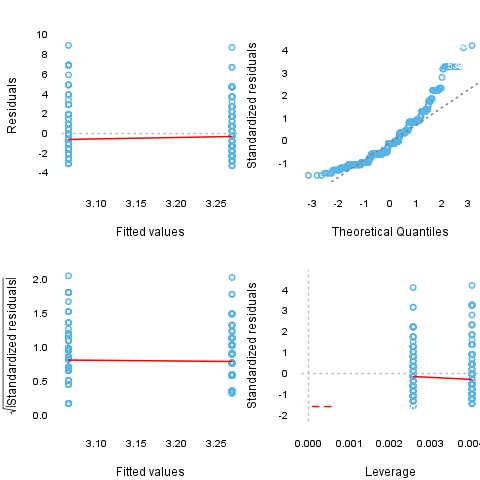 ANOVA SummaryANOVA TableF-test for Gender is not statistically significant, which implies that there is no Gender effect on response variable.Post Hoc testResultsAfter getting the results of the ANOVA, usually it is advisable to run a post hoc test to explore patterns that were not specified a priori. Now we are presenting Tukey's HSD test.genderTable continues belowThere are no categories which differ significantly here.PlotBelow you can see the result of the post hoc test on a plot.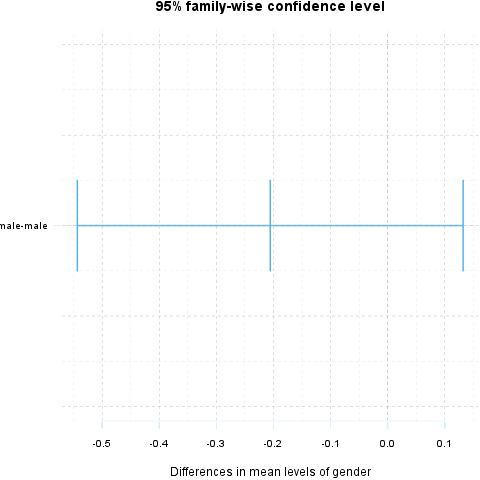 DescriptionAn ANOVA report with table of descriptives, diagnostic tests and ANOVA-specific statistics.IntroductionAnalysis of Variance or ANOVA is a statistical procedure that tests equality of means for several samples. It was first introduced in 1921 by famous English statistician Sir Ronald Aylmer Fisher.Model OverviewTwo-Way ANOVA was carried out, with Gender and Relationship status as independent variables, and Internet usage in leisure time (hours per day) as a response variable. Factor interaction was taken into account.DescriptivesIn order to get more insight on the model data, a table of frequencies for ANOVA factors is displayed, as well as a table of descriptives.Frequency TableBelow lies a frequency table for factors in ANOVA model. Note that the missing values are removed from the summary.Descriptive StatisticsThe following table displays the descriptive statistics of ANOVA model. Factor levels and their combinations lie on the left-hand side, while the corresponding statistics for response variable are given on the right-hand side.Table continues belowDiagnosticsBefore we carry out ANOVA, we'd like to check some basic assumptions. For those purposes, normality and homoscedascity tests are carried out alongside several graphs that may help you with your decision on model's main assumptions.DiagnosticsUnivariate NormalitySo, the conclusions we can draw with the help of test statistics:based on Lilliefors test, distribution of Internet usage in leisure time (hours per day) is not normalAnderson-Darling test confirms violation of normality assumptionaccording to Shapiro-Wilk test, the distribution of Internet usage in leisure time (hours per day) is not normalAs you can see, the applied tests confirm departures from normality of the Internet usage in leisure time (hours per day).HomoscedascityIn order to test homoscedascity, Bartlett and Fligner-Kileen tests are applied.When it comes to equality of variances, applied tests yield inconsistent results. While Fligner-Kileen test confirmed the hypotheses of homoscedascity, Bartlett's test rejected it.Diagnostic PlotsHere you can see several diagnostic plots for ANOVA model:residuals against fitted valuesscale-location plot of square root of residuals against fitted valuesnormal Q-Q plotresiduals against leverages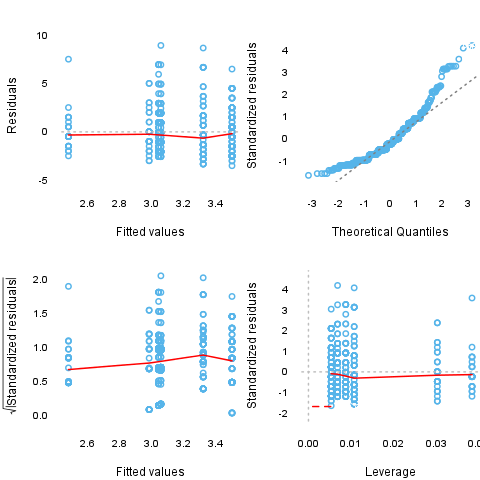 ANOVA SummaryANOVA TableTable continues belowF-test for Gender is not statistically significant, which implies that there is no Gender effect on response variable. Effect of Relationship status on response variable is significant. Interaction between levels of Gender and Relationship status wasn't found significant (p = 0.717).Post Hoc testResultsAfter getting the results of the ANOVA, usually it is advisable to run a post hoc test to explore patterns that were not specified a priori. Now we are presenting Tukey's HSD test.genderTable continues belowThere are no categories which differ significantly here.partnerTable continues belowThere are no categories which differ significantly here.gender:partnerTable continues belowThere are no categories which differ significantly here.PlotBelow you can see the result of the post hoc test on a plot.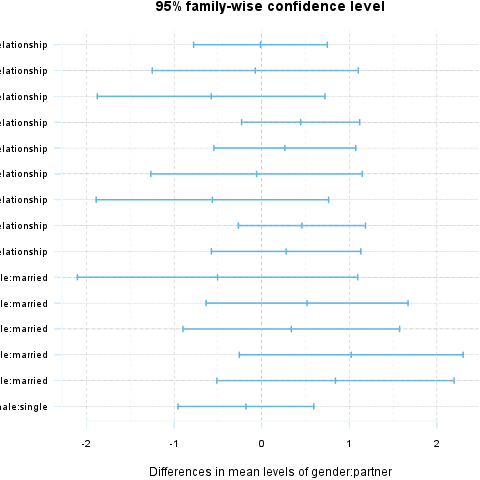 This report was generated with R (3.0.1) and rapport (0.51) in 3.431 sec on x86_64-unknown-linux-gnu platform.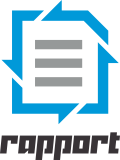 genderN%Cumul. NCumul. %male41060.9241060.92female26339.08673100Total673100673100GenderMinMaxMeanStd.Dev.MedianIQRmale0123.271.95333female0123.0642.35523SkewnessKurtosis0.94430.98581.3981.87MethodStatisticp-valueLilliefors (Kolmogorov-Smirnov) normality test0.1683e-52Anderson-Darling normality test18.757.261e-44Shapiro-Wilk normality test0.90011.618e-20MethodStatisticp-valueFligner-Killeen test of homogeneity of variances0.46290.4963Bartlett test of homogeneity of variances10.770.001032DfSum.SqMean.SqF.valuePr..F.gender16.4226.4221.430.2322Residuals63628564.49DifferenceLower BoundUpper Boundfemale-male-0.206-0.5430.132P valuefemale-male0.232genderpartnerN%Cumul. NCumul. %malein a relationship15023.715023.7femalein a relationship12018.9627042.65malemarried335.21330347.87femalemarried294.58133252.45malesingle20432.2353684.68femalesingle9715.32633100TotalTotal633100633100GenderRelationship statusMinMaxMeanStd.Dev.malein a relationship0.5123.0581.969malemarried082.9852.029malesingle0103.5031.936femalein a relationship0.5103.0442.216femalemarried0102.4811.967femalesingle0123.3232.679MedianIQRSkewnessKurtosis2.521.3242.649320.8620.1509330.75740.08749331.3831.83121.752.0635.58633.51.1850.9281MethodStatisticp-valueLilliefors (Kolmogorov-Smirnov) normality test0.1683e-52Anderson-Darling normality test18.757.261e-44Shapiro-Wilk normality test0.90011.618e-20MethodStatisticp-valueFligner-Killeen test of homogeneity of variances1.1230.2892Bartlett test of homogeneity of variances11.130.0008509DfSum.SqMean.SqF.valuegender14.9474.9471.085partner231.2115.613.424gender:partner23.0381.5190.3332Residuals59327034.558Pr..F.gender0.2979partner0.03324gender:partner0.7168ResidualsDifferenceLower BoundUpper Boundfemale-male-0.186-0.5380.165P valuefemale-male0.298DifferenceLower Boundmarried-in a relationship-0.289-1.012single-in a relationship0.371-0.061single-married0.66-0.059Upper BoundP valuemarried-in a relationship0.4350.616single-in a relationship0.8030.109single-married1.3790.079DifferenceLower Boundfemale:in a relationship-male:in a relationship-0.014-0.777male:married-male:in a relationship-0.073-1.25female:married-male:in a relationship-0.577-1.877male:single-male:in a relationship0.444-0.23female:single-male:in a relationship0.264-0.545male:married-female:in a relationship-0.059-1.266female:married-female:in a relationship-0.563-1.89male:single-female:in a relationship0.459-0.267female:single-female:in a relationship0.279-0.574female:married-male:married-0.504-2.105male:single-male:married0.518-0.635female:single-male:married0.338-0.899male:single-female:married1.022-0.256female:single-female:married0.842-0.512female:single-male:single-0.18-0.955Upper BoundP valuefemale:in a relationship-male:in a relationship0.7491male:married-male:in a relationship1.1031female:married-male:in a relationship0.7220.801male:single-male:in a relationship1.1190.412female:single-male:in a relationship1.0740.938male:married-female:in a relationship1.1481female:married-female:in a relationship0.7640.83male:single-female:in a relationship1.1840.461female:single-female:in a relationship1.1320.938female:married-male:married1.0970.946male:single-male:married1.670.794female:single-male:married1.5750.971male:single-female:married2.30.201female:single-female:married2.1960.481female:single-male:single0.5940.986